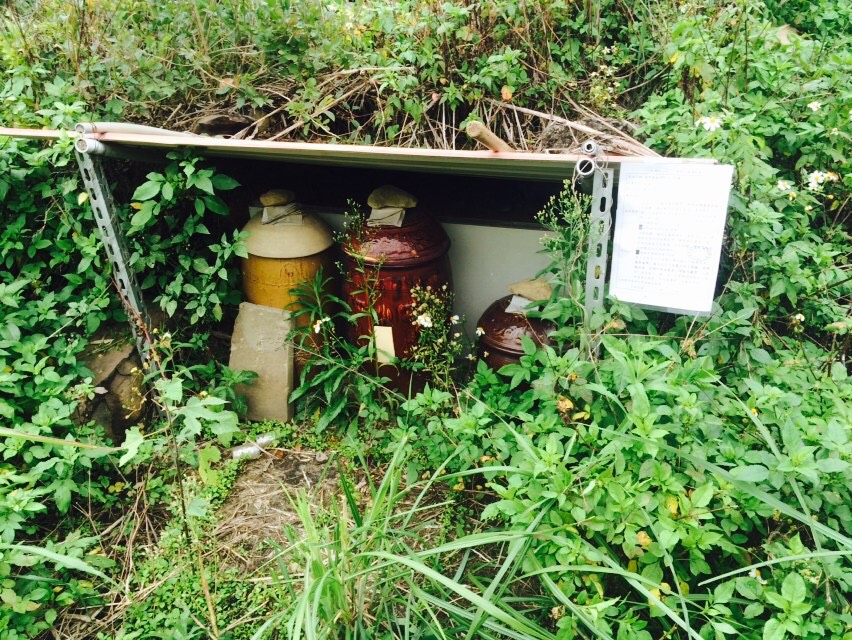 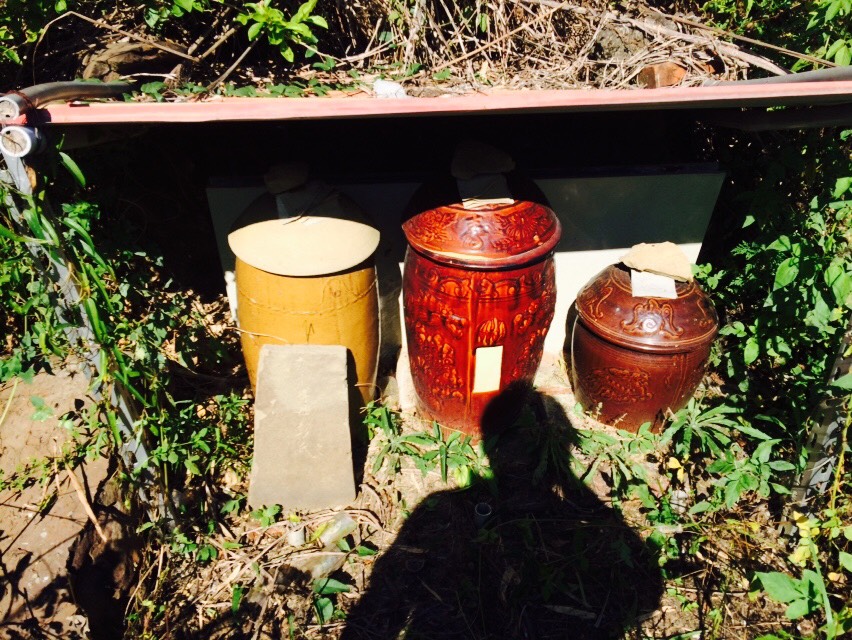 勤柔傅母彭氏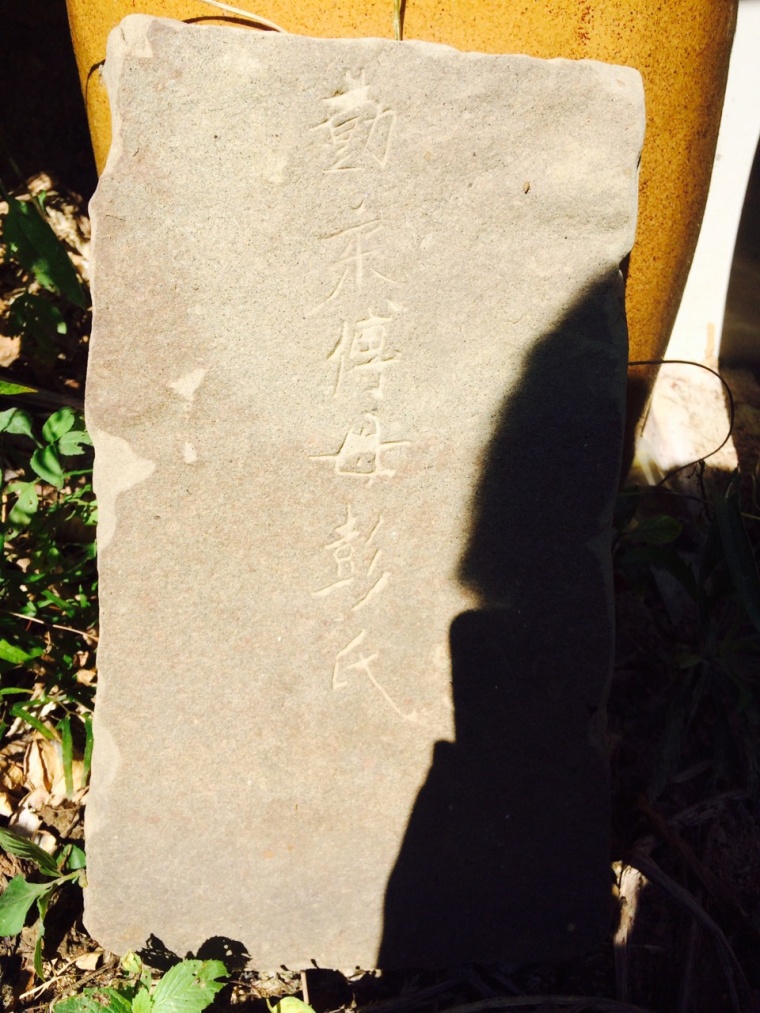 